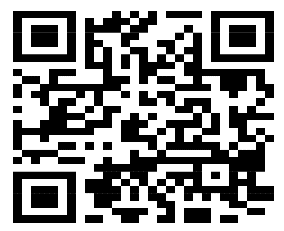  Audio: https://youtube.com/watch?v=BL02Ct4SyMs&si=EnSIkaIECMiOmarE Forms: https://forms.office.com/Pages/ShareFormPage.aspx?id=b4OQU5QpqkK9sELnf3f9C84PUFGeBGBFuY4-jPdGsvZUM01HVVYxR1lGODdXRjZTM0JGTEJRVlVISC4u&sharetoken=T3dzOiuIUUc1LDGxHa1T   Listen and circle the right answer:.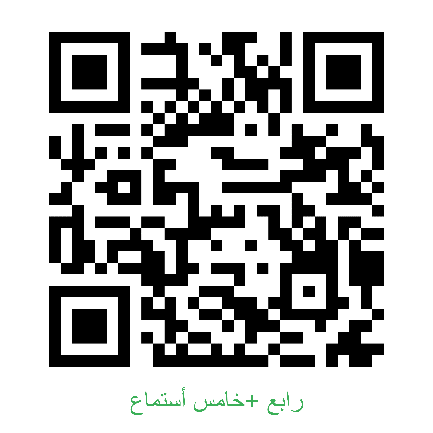 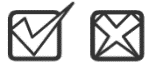    Write      or      : 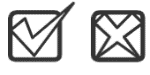                            Audio: https://youtu.be/9dILxgltfxM Audio Script:      Audio: https://youtu.be/9dILxgltfxM       Forms: https://forms.office.com/Pages/ShareFormPage.aspx?id=b4OQU5QpqkK9sELnf3f9C84PUFGeBGBFuY4-jPdGsvZUMVk4MVMxSzNKN1BEOEc5RTk5TktEOURRRS4u&sharetoken=T3dzOiuIUUc1LDGxHa1T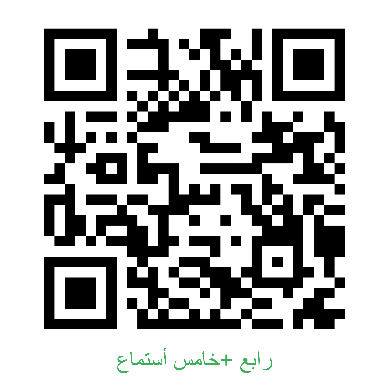 المملكة العربية السعوديةالمملكة العربية السعودية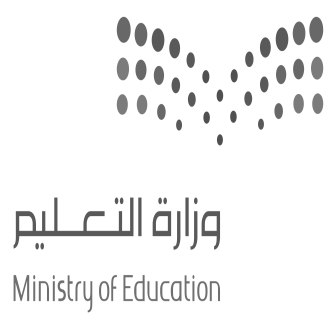 المادة:اللغة الانجليزية (شفوي)وزارة التعليموزارة التعليمالصفالرابع +الخامس الابتدائيالادارة العامة للتعليم ب ______الادارة العامة للتعليم ب ______التاريخ:/11/1444 هـــمدرسة  ________ الابتدائيةمدرسة  ________ الابتدائيةالزمن:نصـف ساعةاختبار نهاية الفصل الدراسي الثالث – الدور الأول للعام الدراسي 1444 هــــــاختبار نهاية الفصل الدراسي الثالث – الدور الأول للعام الدراسي 1444 هــــــاختبار نهاية الفصل الدراسي الثالث – الدور الأول للعام الدراسي 1444 هــــــاختبار نهاية الفصل الدراسي الثالث – الدور الأول للعام الدراسي 1444 هــــــاختبار نهاية الفصل الدراسي الثالث – الدور الأول للعام الدراسي 1444 هــــــاختبار نهاية الفصل الدراسي الثالث – الدور الأول للعام الدراسي 1444 هــــــاختبار نهاية الفصل الدراسي الثالث – الدور الأول للعام الدراسي 1444 هــــــاختبار نهاية الفصل الدراسي الثالث – الدور الأول للعام الدراسي 1444 هــــــالاستماع 5التحدث 5المجموع 10أسم الطالبالفصل   /رقم الكشف  Where's the boy ?Where's the boy ?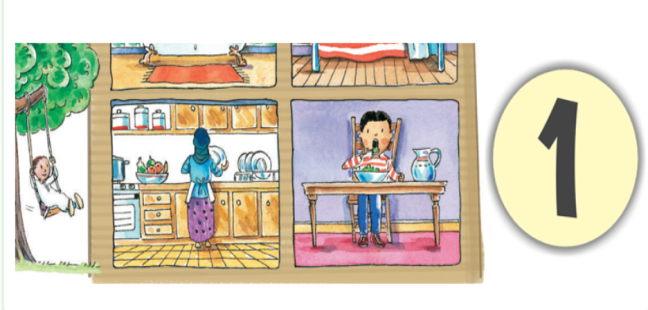 In the bedroom. In the bathroom. In the living room.  Can I use your……………….. ? Can I use your……………….. ?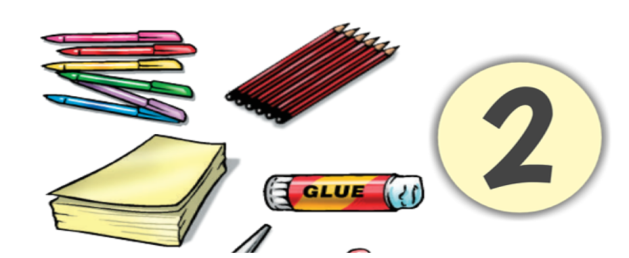 pen .glue.scissors .What’s this?What’s this?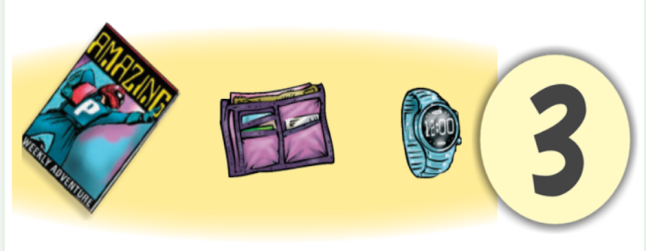 It’s a  watch.It’s a comic book.It’s English book.What time do you eat lunch?What time do you eat lunch?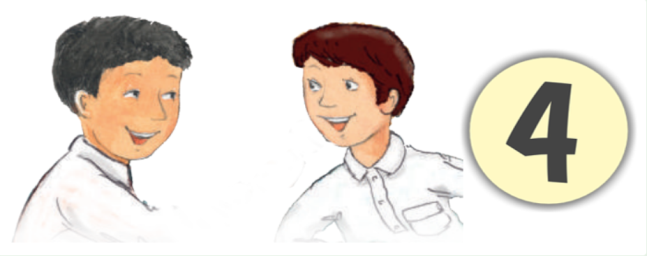 At 1.00 o’clock .At 2.00 o’clock .At 12.00 o’clock .How do you spell ?How do you spell ?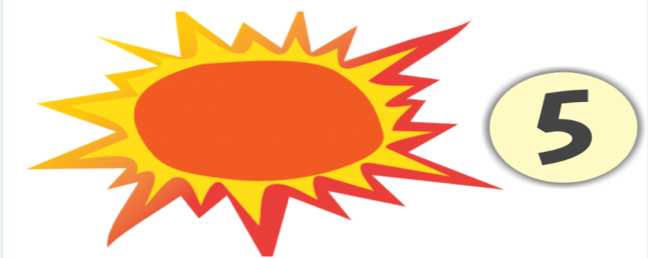 H – O – T  .S – U – N  .F – U – N  .المملكة العربية السعوديةالمملكة العربية السعوديةالمادة:المادة:اللغة الانجليزية (شفوي)اللغة الانجليزية (شفوي)وزارة التعليموزارة التعليمالصفالصفالرابع + الخامس الابتدائيالرابع + الخامس الابتدائيالادارة العامة للتعليم ب_______الادارة العامة للتعليم ب_______التاريخ:التاريخ:/11/1444 هـــ/11/1444 هـــمدرسة________الابتدائيةمدرسة________الابتدائيةالزمن:الزمن:نصـف ساعةنصـف ساعةاختبار نهاية الفصل الدراسي الثالث – الدور الأول للعام الدراسي 1444 هـــــــاختبار نهاية الفصل الدراسي الثالث – الدور الأول للعام الدراسي 1444 هـــــــاختبار نهاية الفصل الدراسي الثالث – الدور الأول للعام الدراسي 1444 هـــــــاختبار نهاية الفصل الدراسي الثالث – الدور الأول للعام الدراسي 1444 هـــــــاختبار نهاية الفصل الدراسي الثالث – الدور الأول للعام الدراسي 1444 هـــــــاختبار نهاية الفصل الدراسي الثالث – الدور الأول للعام الدراسي 1444 هـــــــاختبار نهاية الفصل الدراسي الثالث – الدور الأول للعام الدراسي 1444 هـــــــاختبار نهاية الفصل الدراسي الثالث – الدور الأول للعام الدراسي 1444 هـــــــاختبار نهاية الفصل الدراسي الثالث – الدور الأول للعام الدراسي 1444 هـــــــاختبار نهاية الفصل الدراسي الثالث – الدور الأول للعام الدراسي 1444 هـــــــالاستماع 5التحدث 5المجموع 10أسم الطالبالفصل      /      /رقم الكشف  رقم الكشف  Where’s Hashim?He’s in the    kitchen - bathroom – living room   . What are these?     They’re    pencils – wallets – watches  .What does he do?He’s a   farmer – doctor – businessman   . This is the dining room.Can you find the yellow   door – chairs – table  ?Can I use your  glue - eraser – scissors  ?Here you go.What time do you get up? I got up at   five - six – seven   o’clock .There’s a bus station next to the   gym - park – school  .Circle the correct number   52 –  62 – 72  .The mouse is on the table.           (              )It’s a big family.                        (              )We Can 2Are you ready. Listen and circle the right answerResources Boy1: Where’s Hashim?Boy2 : He’s in the bathroom.Boy1: Where?Boy3 : He’s in the bathroom.Unit 8 - Page 63Fun TimeAudio CD2 trick 29Teacher: What are these?       Boy: They’re wallets.Unit 9- Page 72Words in ActionAudio CD2 trick 41 Boy1: Is he a technician?Boy2: No, he isn’t.Boy1: What does he do?Boy2: He’s a businessman Teacher: Businessman! Businessman Unit 10 – Page 80Words in ActionAudio CD2   trick 54Teacher: This is the dining room.                           Can you find the yellow chairs? Girl: Here they are!Unit 8 – Page 61Fun TimeAudio CD2 trick 26Boy 1: Can I use your eraser?Boy2: Here you go.            Boy 1: Thank you. I got it!Unit 9 – Page 71Fun TimeAudio CD2 trick 40 Teacher: What time do you get up?  Boy: I got up at 7 o’clock Unit 10 – Page 77Fun TimeAudio CD2 trick 48Teacher: There’s a bus station next to the school.Unit 10 – Page 202Phonics Audio CD6 trick 41 Teacher: Circle the correct number                     Fifty-two 52                     Fifty-two 52Unit 9– Page 194Phonics Audio CD6 trick 33Teacher: The mouse is behind the table.Boy: The mouse is behind the table.Unit 8– Page 64Words in ActionAudio CD2 trick 30 Teacher:  Look at this picture. There is a man, a women                     and a child. It’s a small family.Well done. You’ve finished. Bye!Unit 10 – Page 82PhonicsAudio CD2 trick58